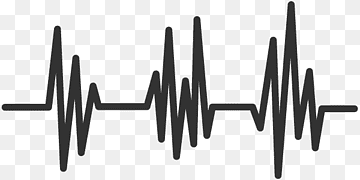 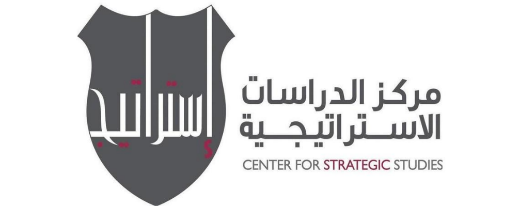 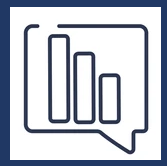 استطلاع رأي عام:التوجيهي والجامعات ونظام القبول الموحدلمزيد من المعلومات أو الاستفسار يُرجى الاتصال بمركز الدراسات الاستراتيجية على العنوان:دائرة استطلاعات الرأي والمسوح الميدانية - هاتف: 5300100 (6 962) - فاكس: 5355515 (6 962)يرجى العلم بأن الآراء الواردة في الاستطلاع تمثل وجهة نظر المستطلعين فقط، ولا تمثل بالضرورة وجهة نظر المركز، أو الجامعة الأردنية، أو العاملين فيهما.مقدمة:ضمن سلسلة نبض الشارع الأردني-المؤشر الأردني التي يجريها مركز الدراسات الاستراتيجية في الجامعة الأردنية، والتي تتضمن قياس آراء الشارع الأردني ومعرفتهم واطلاعهم على القضايا المستجدة التي تجري في الأردن والمنطقة. قام المركز بتنفيذ استطلاع " التوجيهي ونظام القبول الموحد والقضايا الراهنة ". تم تنفيذ الاستطلاع خلال الفترة 26/9 - 2/10/2022 على عينة وطنية ممثلة وشاملة لكافة المحافظات والاقاليم والفئات العمرية والتعليمية، بالإضافة الى عينة ممثلة من طلبة الثانوية العامة الذين بلغ عددهم في العام الدراسي 2021/2022 (186500) وبلغ عدد الناجحين (108500)حيث هدفت الدراسة الى قياس رأي المواطنين والطلبة في المواضيع التالية:امتحان الثانوية العامةنظام القبول الموحد في الجامعاتأفضل التخصصات إدارة الازمات وسيادة القانون انتشار الجرائم والعنف والمخدرات في الأردنتغيير التوقيت في الأردن (صيفي/شتوي)أبرز النتائج(26%) من الأردنيين و (34%) من طلبة الثانوية العامة لا يثقون بسياسات القبول الموحد للجامعات الحكومية.  (47%) من طلبة الثانوية العامة في الأردن يعتقدون بأن نظام القبول الموحد ظالم وغير عادل، وثلث الأردنيين (33%) يعتقدون بذلك ايضاً.نصف الأردنيين (50%) لا يعتقدون أن امتحان التوجيهي يشكل تقيماً تربوياً وأكاديمياً عادلاً للطلبة، وفقط (38%) من طلبة التوجيهي يعتقدون ان نظام التوجيهي المعمول به حالياً يعكس تقييماً حقيقياً لمستواهم. (61%) من الأردنيين مع إبقاء التوقيت الصيفي/الشتوي (تغيير التوقيت حسب الفصل)، و(25%) مع إبقاء التوقيت الصيفي طوال العام، و(11%) مع ابقاء التوقيت الشتوي طوال العام. (46%) من الأردنيين الذين تقدم أبنائهم لامتحان التوجيهي وصفوا تجربة مرحلة التوجيهي بالتوتر والضغط النفسي، وأنها اشبه بحالة طوارئ في المنزل (14%)، ومتعبة ومرهقة وتحتاج الى متابعة بشكل يومي (13%)، فيما وصفها بالسهلة وأنها مرت من دون معاناة (26%) منهم.   (42%) من طلبة التوجيهي وصفوا تجربة التوجيهي بالمتعبة والمرهقة وتحتاج الى متابعة بشكل يومي. (47%) من الأردنيين لا يعتقدون أن مستقبل الأجيال القادمة يجب أن يعتمد على نتائج امتحان التوجيهي فقط وانه لابد من إعادة النظر بالامتحان بشكل كامل،اكثر من ثلث الأردنيين (36%) و(41%) من الطلبة يطالبون بإلغاء امتحان التوجيهي وإيجاد بديل له.	 (71%) من الأردنيين قاموا باستشارة الاهل والأصدقاء عند تعبئة طلب القبول الموحد فيما يتعلق بالتخصصات التي يرغب ابناءهم بدراستها، و (11%) قاموا بالاسترشاد بتعليمات وزارة التعليم العالي. (35%) من الطلبة سوف يقومون بإعادة بعض مواد التوجيهي لتحسين معدلهم في حال لم يحصلوا على التخصص الذي يرغبون بدراسته في الجامعة عن طريق القبول الموحد، و(16%) سوف يقومون بالتسجيل في برنامج موازي في جامعة حكومية، و (12%) سوف يتوجهون الى الجامعات الخاصة.بالنسبة للطلبة فإن المعايير التالية هي الأبرز في اختيار التخصصات في طلب القبول الموحد: معدل التوجيهي (34%) والقدرة الاكاديمية (23%)، واحتياجات سوق العمل (23%).جامعة العلوم والتكنولوجيا الأردنية هي الأولى من وجهة نظر الطلبة، تليها الجامعة الأردنية، ومن ثم الجامعة الهاشمية وفي المرتبة الرابعة جامعة اليرموك. جامعة البتراء هي الأولى من وجهة نظر الطلبة، تليها جامعة الزيتونة، ومن ثم جامعة فيلادلفيا. الطب البشري، والحقوق، وطب اسنان، والتمريض، واللغة الإنجليزية، والمحاسبة، واللغات هي افضل التخصصات التي يرغبون في دراستها الطلبة. نتائج خاصة بطلبة التوجيهي الناجحونأكثر من نصف الطلبة (55%) أفادوا بأنهم تعرضوا الى ضغوط نفسية خلال مرحلة التوجيهي، و(43%) أفادوا بأن أثر هذه الضغوط كان سلبي عليهم. (78%) من الطلبة لجأوا الى الدروس الخصوصية أثناء مرحلة التوجيهي، وكانت أبرز المواد التي تم اخذ دروس خصوصية بها هي: الرياضيات، واللغة الإنجليزية، والفيزياء، والكيمياء، واللغة العربية.(18%) من الطلبة يعتبرون أن الحصول على الشهادة الجامعية واكمال المرحلة الدراسية اهم الأهداف التي من اجلها يتوجه الطلبة الى التعليم الجامعي بعد انهاء مرحلة التوجيهي، بينما (42%) يعتبرون أن الهدف هو الحصول على وظيفة.(40%) من الطلبة يعتقدون أنه كان بالإمكان الحصول على معدل اعلى في الثانوية العامة (التوجيهي) في حال كانت دراستهم في مدارس خاصة.إدارة الازمات وسيادة القانون(76%) من الأردنيين يعتقدون أن الأردن بلد آمن ويشعرون بالأمان على أنفسهم وعائلاتهم، ومع ذلك فإن أكثر (38%) من الأردنيين يعتقدون أن الأردن أصبح اقل أماناً مقارنة بالخمس سنوات الماضية.الغالبية العظمى من الأردنيين (91%) يعتقدون ان العنف المجتمعي منتشر في الأردن. وعزا غالبيتهم أسباب انتشار العنف المجتمعي الى الفقر والبطالة (42%)، وتحولات أخلاقية اجتماعية في العادات والتقاليد (19%)، والمخدرات (14%)، والبعد عن الدين (12%).غالبية الأردنيين (72%) يعتقدون أن الأسلحة منتشرة بين المواطنين في الأردن.الغالبية العظمى من الأردنيين (91%) يعتقدون أن تعاطي المخدرات وتجارة المخدرات منتشرة في الأردن.ثلثا الأردنيين (65%) يعتقدون ان جريمة سرقة المنازل منتشرة في الأردن، و(62%) يعتقدون ان جريمة سرقة السيارات منتشرة في الأردن.الغالبية العظمى من الأردنيين (86%) يعتقدون ان جرائم القتل منتشرة في الأردن، و(74%) يعتقدون جريمة البلطجة منتشرة في الأردن.الاشكال والجداولهل لك ان تصف هذه التجربة؟هل تعتقد ان نظام التوجيهي المعمول به حالياً يعكس تقييم حقيقي لمستوى طلبة التوجيهي؟هل تعتقد أن امتحان التوجيهي يشكل تقيماً تربوياً وأكاديمياً عادلاً للطلبة؟هل تعتقد أن مستقبل الأجيال القادمة يجب أن يعتمد على نتائج امتحان التوجيهي؟هل تعتقد أن يجب الغاء امتحان التوجيهي وإيجاد بديل له؟ما هو البديل الذي تقترحه عن امتحان التوجيهي؟ (لا تقرأ الخيارات)هل لديكم أي مكرمة (جيش، معلمين، أبناء عاملين في الجامعات، اقل حظاً، أبناء عشائر، مخيمات) تقدمت بها مع نظام القبول الموحد من اجل الحصول على مقعد؟هل تثق بنظام القبول الموحد؟هل تعتقد أن نظام القبول الموحد المعمول به حالياً في الجامعات الحكومية عادل؟في حال لم يحصل ابنك/ابنتك/اخوك/اختك على التخصص الذي يرغب دراسته في الجامعة عن طريق القبول الموحد، ما هو الاجراء الذي سوف تتخذونه؟أسئلة خاصة بطلبة التوجيهي الناجحونكطالب توجيهي، هل كان هنالك ضغوط نفسية عليك؟باعتقادك، هل كان لهذه الضغوطات أثر إيجابي ام سلبي على نتيجتك في امتحان التوجيهي؟هل لجأت الى الدروس الخصوصية أثناء مرحلة التوجيهي؟للطلبة الدراسين في المدارس الحكومية، هل تعتقد أنه كان الممكن ان تحصل على معدل في الثانوية العامة اعلى من المعدل الحالي في حال كانت دراستك في مدارس خاصة؟حالياً: هل تقدمت بطلبات للدراسة في الجامعات الحكومية والخاصة غير الطلب الخاص في القبول الموحد؟بالنسبة لك، ما هو الهدف الرئيسي من التوجه الى التعليم الجامعي بعد النجاح في التوجيهي؟إدارة الازمات وسيادة القانونبصفة عامة، إلى أي مدى تعتقد أنك آمن على نفسك وعائلتك في الأردن؟مقارنة بـ السنوات الخمس الماضية، هل تعتقد بأن الأردن أكثر أماناً أم أقل أماناً في الوقت الحالي؟هل تعتقد أن العنف المجتمعي منتشر في الأردن؟Q204. برأيك، ما هي أسباب العنف والجرائم التي شهدها المجتمع الأردني في الآونة الأخيرة؟بشكل عام، كيف تقيم سيادة وحكم القانون في الأردن؟إلى أي درجة (كبيرة ، متوسطة، قليلة، لم تكن ناجحة) تعتقد أن الحكومة كانت ناجحة في حل/التصدي للعنف والجرائم في المجتمع؟إلى أي درجة تعتقد أن جريمة..........:إلى أي درجة تعتقد بأن الأسلحة منتشرة في الأردن؟هل انت مع:العينة الوطنيةعينة الطلبةإعادة بعض مواد التوجيهي لتحسين المعدل4635التسجيل في جامعة خاصة1512التسجيل في برنامج موازي في جامعة حكومية716لم نتقدم بطلب من خلال القبول الموحد620إعادة كامل التوجيهي42لا يوجد ابناء2--تغيير التخصص25الدراسة في الخارج12الذهاب الى سوق العمل1--تقديم إساءة الاختيار--4لا اعرف163المجموع100100بالنسبة لك، ما هي محددات اختيار التخصصات في طلب القبول الموحد؟العينة الوطنيةعينة الطلبةمعدل التوجيهي3134قدرة الطالب الاكاديمية3323احتياجات سوق العمل2723بدون محددات (بشكل عشوائي)29الرغبة9أخرى10لا اعرف72المجموع100100عينة الطلبة (%)الحصول على وظيفة42.1من اجل بناء وتأمين المستقبل وتحقيق الاحلام20.9الحصول على الشهادة الجامعية واكمال المرحلة الدراسية18.3زيادة المعرفة والعلم وتطوير الذات12.3لا اعرف3.4أخرى2.9المجموع100العينة الوطنية %الفقر والبطالة42تحولات أخلاقية اجتماعية في العادات والتقاليد19المخدرات14البعد عن الدين12الأوضاع الاقتصادية6عدم تطبيق القانون ومنظومة القوانين الجديدة غير مقبولة بالمجتمع2التأثر بالسوشال ميديا (وسائل التواصل الاجتماعي) بطريقة سلبية2لا اعرف2لا شيء1اخرى1المجموع100.0إلى درجة كبيرةإلى درجة متوسطةإلى درجة قليلةليست منتشرة على الإطلاقلا أعرفالمجموعالوسط الحسابي %تعاطي المخدرات منتشرة في الأردن7715503100.091تجارة المخدرات منتشرة في الأردن7712416100.092سرقة المنازل منتشرة في الأردن30372454100.065سرقة السيارات منتشرة في الأردن25392665100.062أن جريمة البلطجة منتشرة في الأردن49251854100.074جرائم القتل منتشرة في الأردن70161022100.086